INDICAÇÃO Nº 2506/2018Sugere ao Poder Executivo Municipal e aos órgãos competentes, para que proceda com a substituição de lâmpada queimada na Rua Caconde, no bairro São Joaquim. Excelentíssimo Senhor Prefeito Municipal, Nos termos do Art. 108 do Regimento Interno desta Casa de Leis, dirijo-me a Vossa Excelência para sugerir que, por intermédio do Setor competente, para que proceda com a substituição de lâmpada queimada na Rua Caconde, 182, no bairro São Joaquim.Justificativa:Munícipes procuraram este vereador cobrando providências no sentido de proceder com a troca de lâmpada queimada localizada na via acima mencionada. Neste local há um poste que se encontra com a lâmpada queimada acerca de 2 meses, sendo necessária a troca, haja vista que no período noturno a via se torna muito escura, o que compromete a segurança e o bem estar dos moradores da localidade. Palácio 15 de Junho - Plenário Dr. Tancredo Neves, 29 de março de 2018.Antonio Carlos RibeiroCarlão Motorista-vereador-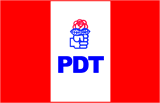 